РОССИЙСКАЯ  ФЕДЕРАЦИЯРЕСПУБЛИКА  КАРЕЛИЯСовет Кривопорожского сельского  поселенияРЕШЕНИЕ № 5-10-2610 заседание пятого созыва19 марта  2024 год                                                                                                Отчет Главы Кривопорожского сельского поселения о результатах деятельности в 2023 годуРассмотрев отчет Главы Кривопорожского сельского поселения о результатах деятельности в 2023 году, в соответствии с Федеральным законом от 6 октября 2003 года № 131-ФЗ «Об общих принципах организации местного самоуправления в Российской Федерации»,Совет Кривопорожского сельского поселения решил:1. Принять отчет Главы Кривопорожского сельского поселения о результатах  деятельности в 2023 году в целом. Признать работу  Главы Кривопорожского сельского поселения  в 2023 году удовлетворительной. 2. Опубликовать настоящее решение  в общественно-политической газете Кемского района «Советское Беломорье» и на странице официального сайта администрации Кривопорожского сельского поселения в сети  Интернет.Председатель Совета Кривопорожскогосельского поселения                                                                                                           В.В. ХристовГлава Кривопорожского сельского поселения                                                                    А.С. Сухан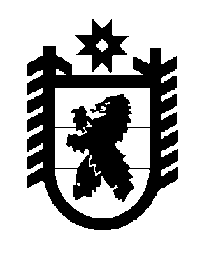 